ОБЩЕШКОЛЬНЫЙ РОДИТЕЛЬСКИЙ КОМИТЕТ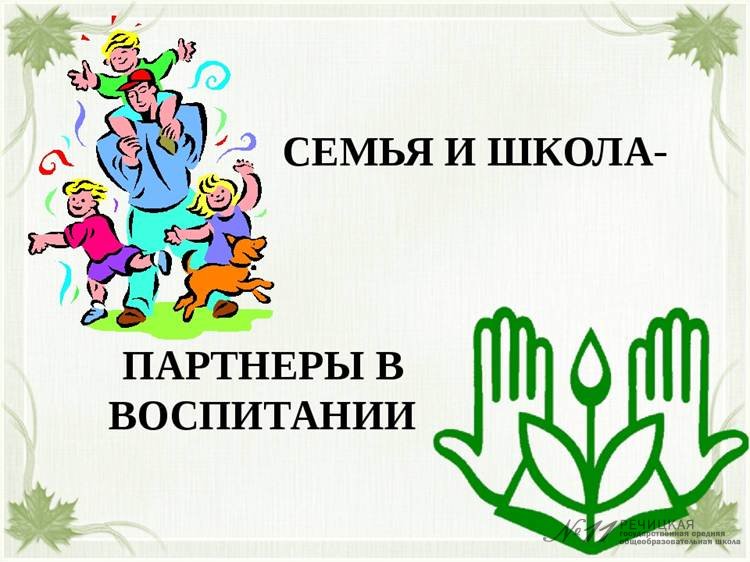 Основными функциями родительского комитета являются:1. Содействие руководству школы в:совершенствовании условий образовательного процесса;охране жизни и здоровья обучающихся;защите законных прав и интересов обучающихся;организации и проведении общешкольных мероприятий.2. Организация работы с родителями (законными представителями) обучающихся по разъяснению прав, обязанностей и ответственности участников образовательного процесса.Задачи Родительского комитета:1. Активное участие в:воспитании у обучающихся уважения к окружающим, сознательной дисциплины, культуры поведения, заботливого отношения к родителям и старшим;повышении педагогической культуры родителей (законных представителей) обучающихся на основе программы их педагогического всеобуча;проведении разъяснительной и консультативной работы среди родителей (законных представителей) обучающихся о правах, обязанностях и ответственности участников образовательного процесса;привлечении законных представителей обучающихся к организации внеклассной и внешкольной работы, учебно-исследовательской и общественной деятельности, технического и художественного творчества, экскурсионно-туристической и спортивно-массовой работы с обучающимися.2. Содействие:администрации школы в выполнении обучающимися «Правил поведения для обучающихся»;участникам образовательного процесса в воспитании у обучающихся ответственного отношения к учебе, привитии им навыков учебного труда и самообразования, приобщении их к работе с книгой и другими источниками информации;родителям (законным представителям) обучающихся в повышении их ответственности за выполнение ими обязанностей по воспитанию детей.3. Оказание помощи:семьям в создании необходимых условий для своевременного получения их детьми    общего образования;классным руководителям в изучении и улучшении условий воспитания детей в семье, в пропаганде среди законных представителей обучающихся положительного опыта семейной жизни;администрации школы в организации и проведении общешкольных родительских собраний.4. Контроль: совместно с администрацией школы за организацией и качеством питания и медицинского обслуживания обучающихся.5. Рассмотрение: обращений в свой адрес, а также обращений к администрации школы по поручению директора в пределах своей компетенции.6. Недопущение: вмешательства родителей  (законных представителей) обучающихся в профессиональную деятельность педагогов по личной инициативе.7. Внесение предложений: по содержанию локальных актов школы в пределах своей компетенции; по организации учебно-воспитательного процесса.8. Координация деятельности: классных Родительских комитетов.9. Взаимодействие с: педагогическим коллективом школы по вопросам профилактики правонарушений, безнадзорности и беспризорности среди обучающихся; другими органами коллегиального управления школы по вопросам проведения общешкольных мероприятий в пределах своей компетенции.